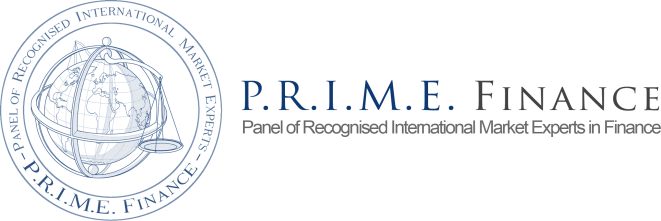 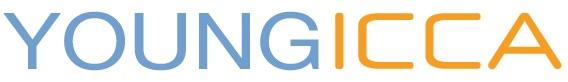 Skills Training Workshopwithin the 7th P.R.I.M.E Finance Annual Conference“Arbitration and Finance: A Starter”23 January 2018, Peace Palace, The HagueGuest Honor SpeakerProfessor Gabrielle Kaufmann-Kohler13h15 RegistrationWelcome and introductionYoung ICCA / P.R.I.M.E. FinanceFirst Session – Finance for arbitration lawyers: the basicsYasseen Gailani, Associate, Quinn Emanuel (London)Rick Grove, Partner and CEO, Rutter Associates LLC (New York)Erin McHugh, Associate Director, NERA Economic Consulting (London)Sven Uiterwijk, Associate, Nautadutilh (Amsterdam)Second Session – Arbitration for finance lawyers: the basicsJulien Fouret, Associate, Betto Seraglini (Paris)Céline Greenberg, Arbitration Lawyer/Associate of Pierre Mayer, Pierre Mayer (Paris)Alexandre Mazuranic, Counsel, White & Case (Geneva)Dr. Mathias Wittinghofer, Partner, Herbert Smith Freehills (Frankfurt)16h20-16h30 Short Break16h30-16h45 Closing Remarks by Jeffrey GoldenNetworking Drinksat the New Babylon Meeting Centre, Anna van Buerenplein 29, The HagueOrganizing Steering CommitteeCamilla Gambarini, Young ICCA Global Events DirectorDr. Willem Calkoen, Executive Committee, Management Board, P.R.I.M.E. Finance FoundationJuan Pablo Valdivia Pizarro, Legal Officer, P.R.I.M.E. Finance FoundationKristy M. Tillman, Executive Director, P.R.I.M.E. Finance FoundationNhu-Hoang Tran Thang, Associate, LALIVE (Geneva), Young ICCA Co-ChairEdwin Trynes, Legal Intern, P.R.I.M.E. Finance Foundation